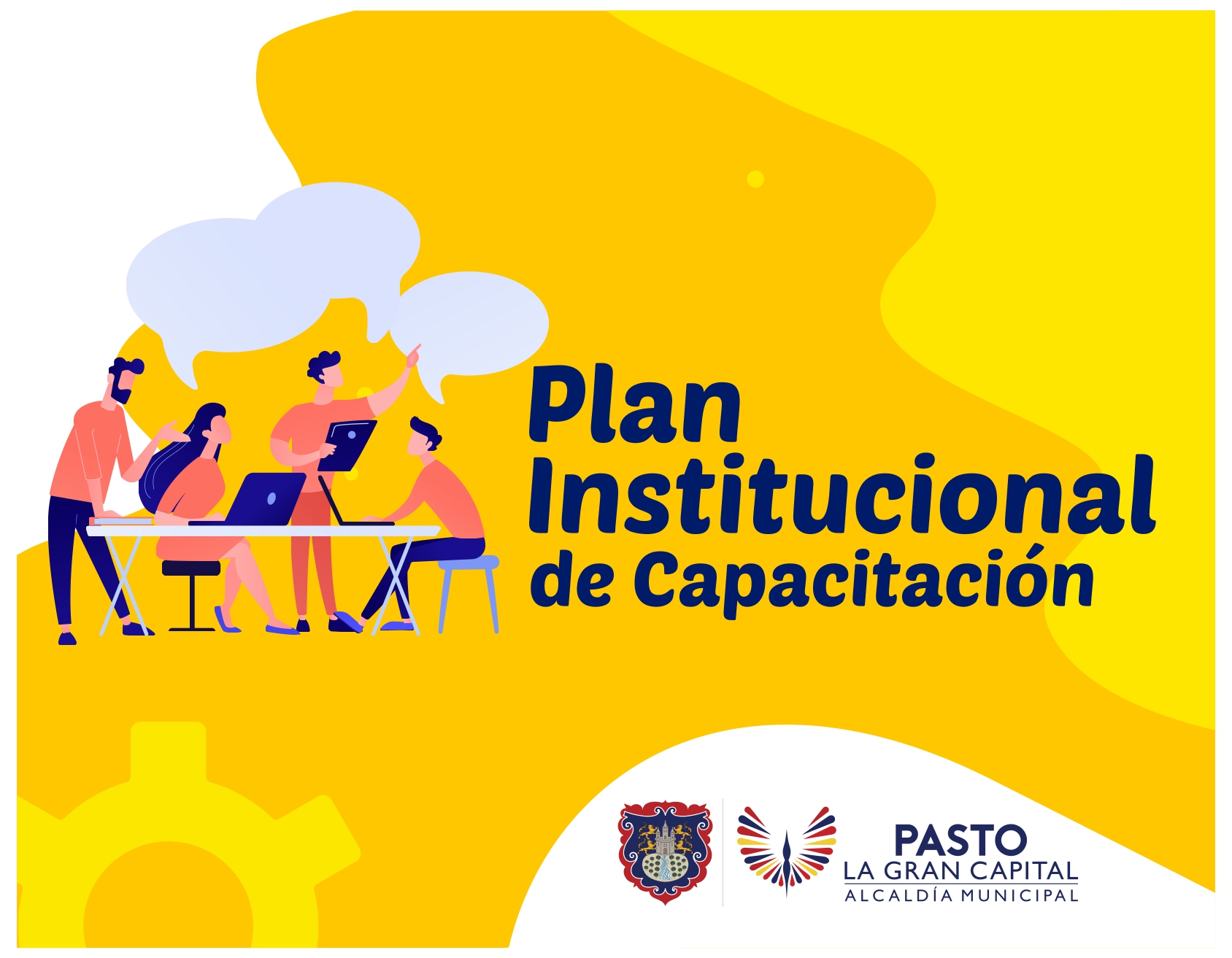 INTRODUCCIÓNEl Talento humano de la administración municipal de la Alcaldía de Pasto juega un papel valioso en el desarrollo de los planes institucionales por lo cual desde la institucionalidad se busca establecer un proceso de evolución a través de los procesos de formación que permitan que el servidor público se desarrolle de manera integral desde el fortalecimiento de sus competencias y capacidades, teniendo como principio el desarrollo de procesos innovadores, con visión social y participativo, todo enfocado a hacer de Pasto la Gran Capital.El aprendizaje es la herramienta que permite a los funcionarios de la Alcaldía de Pasto empoderarse y tener argumentos para formar parte del grupo de personas propositivas, con responsabilidad social y con la capacidad de brindar atención humanizada, personas que propongan alternativas de solución a problemas que se pueden presentar en el desempeño laboral diario, que se pueda identificar necesidades y realizar aportes que conlleven al logro de los objetivos propuestos por la administración municipal para la vigencia actual. El plan Institucional de capacitación busca cualificar al servidor público para garantizar la prestación de servicios de alta calidad en todas las dependencias que conforma la Alcaldía de Pasto, por eso es necesario identificar las necesidades reales que se ajusten al logro de los objetivos misionales con miras a brindar confianza a los usuarios de los servicios, este pensamiento se alinea al pacto XV del plan nacional de desarrollo 2020-2022Para ello es necesario llevar a cabo un diagnóstico de las necesidades, con el fin de que se apropien del proceso y de esta manera el impacto sea medible y que se busque disminuir las brechas que se puedan generar por los diferentes factores como es el caso de la pandemia por la cual estamos atravesando a causa de COVID – 19, que llevo al mundo entero a implementar nuevas formas de aprendizaje y nuevas formas de vida que garanticen la salud integral de los servidores públicos, sus familias y las personas que los rodean. 1. OBJETIVO GENERALOrientar el desarrollo integral de los servidores públicos, mediante el fortalecimiento de sus capacidades y desarrollo de habilidades a través del desarrollo de un modelo pedagógico innovador que involucre la virtualidad como medio generador de valor en los procesos institucionales sin dejar de lado los procesos de formación convencionales. 	1.1 OBJETIVOS ESPECÍFICOSEstablecer las necesidades de formación y capacitación que requieren de manera presencial y virtual, utilizando herramientas tecnológicas que sean de fácil acceso para los servidores públicos Ejecutar el Plan Institucional de capacitación vigencia 2021teniendo en cuenta las necesidades de los funcionarios, los líderes de los procesos la normatividad vigente, siendo responsables con el cuidado de la salud.Evaluar el progreso de la implementación del Plan Institucional de Capacitación, con el fin de realizar el plan de mejoramiento que conlleve a optimizar los procesos administrativos, misionales y operativos de las diferentes dependencias de la administración municipal. Elevar el nivel de compromiso de los empleados con respecto a las políticas, planes, objetivos, procesos y procedimientos de la entidad. Promover la cultura organizacional en el funcionario público. Fortalecer en el talento humano la cultura de servicio a la comunidad. 2. MARCO NORMATIVO3. DEFINICIONESDe acuerdo con la legislación colombiana, Decreto Ley 1567 de 1998 y demás normas que complementan el Sistema Nacional de Capacitación, se definen los siguientes conceptos:Capacitación: “Se entiende por capacitación el conjunto de procesos organizados, relativos tanto a la educación no formal como a la informal de acuerdo con lo establecido por la ley general de educación, dirigidos a prolongar y a complementar la educación inicial mediante la generación de conocimientos, el desarrollo de habilidades y el cambio de actitudes, con el fin de incrementar la capacidad individual y colectiva para contribuir al cumplimiento de la misión institucional, a la mejor prestación de servicios a la comunidad, al eficaz desempeño del cargo y al desarrollo personal integral. Esta definición comprende los procesos de formación, entendidos como aquellos que tienen por objeto específico desarrollar y fortalecer una ética del servicio público basada en los principios que rigen la función administrativa” (Decreto Ley 1567 de 1998, art. 4).
Aprendizaje: Es el proceso social de construcción de conocimiento en forma
colaborativa en el cual interactúan dos o más sujetos para construirlo, a través de la discusión, reflexión y toma de decisiones, este proceso social trae como resultado la generación de conocimiento compartido, que representa el entendimiento común de un grupo con respecto al contenido de un dominio específico. Es un cambio perdurable en la conducta o en la capacidad de comportarse de una determinada manera, la cual resulta de la práctica o de alguna otra forma de experiencia. 
Aprendizaje Organizacional: el aprendizaje organizacional es la capacidad de las organizaciones de crear, organizar y procesar información desde sus fuentes (individual, de equipo, organizacional e interorganizacional), para generar nuevo conocimiento.
Competencias: Es la capacidad de una persona para desempeñar, en diferentes contextos y con base en los requerimientos de calidad y resultados esperados en el sector público, las funciones inherentes a un empleo; capacidad que está determinada por los conocimientos, destrezas, habilidades, valores, actitudes y aptitudes que debe poseer y demostrar el empleado.Competencias Laborales: las competencias son el conjunto de los conocimientos, cualidades, capacidades, y aptitudes que permiten discutir, consultar y decidir sobre lo que concierne al trabajo.Dimensión Ser: Comprende el conjunto de características personales (motivación, compromiso con el trabajo, disciplina, liderazgo, entre otras) que resultan determinantes para la realización personal, el trabajo en equipo, el desempeño superior que genera valor agregado y el desarrollo personal dentro de las organizaciones.Dimensión Hacer: Corresponde al conjunto de habilidades y de procedimientos necesarios para el desempeño de una actividad, mediante los cuales se pone en práctica el conocimiento que se posee. Se refiere a la utilización de materiales, equipos y diferentes herramientas. Debe identificarse lo que debe saber hacer la persona, es decir, los procedimientos y las técnicas requeridas para asegurar la solución al problema.
Dimensión Saber: Es el conjunto de conocimientos, teorías, conceptos, datos que se requieren para poder desarrollar las acciones previstas o resolver los retos laborales que se reciben del medio ambiente, de un texto, un docente o cualquier otra fuente de información.
Plan Institucional de Capacitación (PIC): Es el conjunto coherente de acciones de capacitación y formación, que, durante un período de tiempo y a partir de unos objetivos específicos, facilita el desarrollo de competencias, el mejoramiento de los procesos institucionales y el fortalecimiento de la capacidad laboral de los empleados a nivel individual y de equipo para conseguir los resultados y metas institucionales establecidas en una entidad pública.Inducción: Proceso dirigido a iniciar al empleado en su integración a la Cultura Organizacional durante los cuatro meses siguientes a su vinculación. Facilita el desarrollo de habilidades gerenciales y de servicio público. Suministra información necesaria para el mejor conocimiento de la función pública y de la entidad. Estimula el aprendizaje y el desarrollo individual y organizacional, en un contexto metodológico flexible, integral, práctico y participativo.
Reinducción: Dirigido a reorientar la integración del empleado a la cultura
organizacional en virtud de los cambios producidos. Se imparten a todos los empleados por lo menos cada dos años, o antes, en el momento en que se produzcan dichos cambios. Incluirán obligatoriamente un proceso de actualización acerca de normas sobre inhabilidades e incompatibilidades y de las que regulan la moral administrativa. Estimula el aprendizaje y el desarrollo individual y organizacional, en un contexto metodológico flexible, integral, práctico y participativo.
Entrenamiento: En los términos de este Plan, es una modalidad de capacitación que busca impartir la preparación en el ejercicio de las funciones del empleo con el objetivo de que se asimilen en la práctica los oficios. Se orienta en el corto plazo para atender necesidades de aprendizaje específicas requeridas para el desempeño del empleo, desarrollando conocimientos, habilidades y actitudes observables de manera inmediata.4. PRINCIPIOS RECTORES DEL PIC 2021Con la expedición del Decreto Ley 1567 de 1998 que se definió el marco institucional para la política de formación y capacitación y se creó el sistema nacional de capacitación, que establece cinco componentes: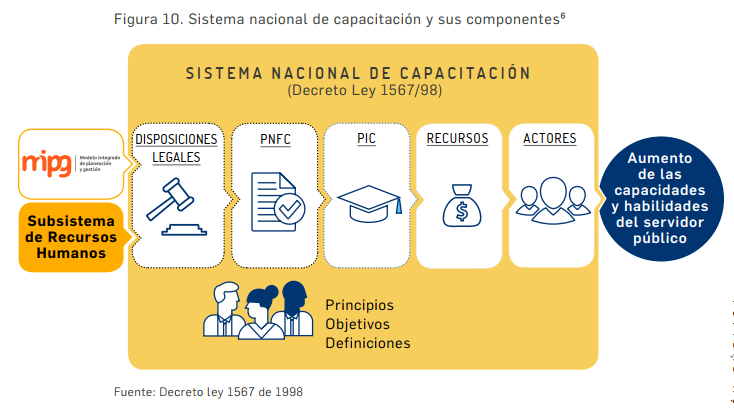 Fuente: Plan Nacional de Formación y Capacitación 2020-2030I. Conjunto de reglas jurídicas y técnicas relacionadas con la definición y alcance del Sistema.
II. Actores institucionales que guían, coordinan, regulan y ejecutan las
actividades relacionadas con la formación y capacitación.
III. Lineamientos de política (Plan Nacional de Formación y Capacitación) e instrumentos de aplicación en las entidades públicas (planes institucionales de capacitación).
IV. Diferentes recursos que se dispongan sobre la materia y los responsables para la implementación de planes institucionales de capacitación en cada organización.
V. Conjunto de principios, objetivos y definiciones conceptuales de la formación y la capacitación para el sector públicoA partir de dichas consideraciones y demás que reglamentan esta materia se estableció que la formación y capacitación de los servidores públicos tiene un carácter estratégico de allí la necesidad de fijar una política en esta materia. La Alcaldía Municipal de Pasto deberá acatar los siguientes principios en el Marco del PIC 2021:   a. Complementariedad. La capacitación se concibe como un proceso
complementario de la planeación, por lo cual debe consultarla y orientar sus propios objetivos en función de los propósitos institucionales;
10 Ley 1960 de 2019, el cual modifica el literal g) del artículo 6 del Decreto Ley 1567 de 1998.b. Integralidad. La capacitación debe contribuir al desarrollo del potencial de los empleados en su sentir, pensar y actuar, articulando el aprendizaje
individual con el aprendizaje en equipo y el aprendizaje organizacional.c. Objetividad. La formulación de políticas, planes y programas de
capacitación debe ser la respuesta a diagnósticos de necesidades de
capacitación previamente realizados utilizando procedimientos e
instrumentos técnicos propios de las ciencias sociales y administrativas;d. Participación. Todos los procesos que hacen parte de la gestión de la
capacitación, tales como detección de necesidades, formulación, ejecución y evaluación de planes y programas, deben contar con la participación activa de los empleados.e.  Prevalencia del Interés de la Organización. Las políticas y los programas
responderán fundamentalmente a las necesidades de la organización.f.  Integración a la Carrera Administrativa. La capacitación recibida por los
empleados debe ser valorada como antecedentes en los procesos de
selección, de acuerdo con las disposiciones sobre la materia.g. Profesionalización del servicio Público. Los servidores públicos
independientemente de su tipo de vinculación con el Estado, podrán acceder a los programas de capacitación y de bienestar que adelante la Entidad, atendiendo a las necesidades y al presupuesto asignado. En todo caso, si el presupuesto es insuficiente se dará prioridad a los empleados con derechos de carrera administrativa.” (Modificado por el Art. 3 de la Ley 1960 de 2019).h. Economía. En todo caso se buscará el manejo óptimo de los recursos
destinados a la capacitación, mediante acciones que pueden incluir el apoyo interinstitucional.i. Énfasis en la Práctica. La capacitación se impartirá privilegiando el uso de
metodologías que hagan énfasis en la práctica, en el análisis de casos
concretos y en la solución de problemas específicos de la entidad.
Plan Institucional de Capacitación 2020 – 2021j. Continuidad. Especialmente en aquellos programas y actividades que por
estar dirigidos a impactar en la formación ética y a producir cambios de
actitudes, requieren acciones a largo plazo.5. Articulación con Ejes temáticos del PNFC 2020 – 20305.1 MetodologíaTeniendo en cuenta la importancia de desarrollar y aplicar un plan de capacitaciones estructurado de forma lógica y teniendo en cuenta el Plan Nacional de Formación y Capacitación 2020-2030 como herramienta dada por del Departamento Administrativo de la Función Pública DAFP. La Alcaldía Municipal de Pasto recoge todos los fundamentos filosóficos y metodológicos que permitan desarrollar competencias laborales en los servidores públicos de forma integral, además estimular un cambio en la forma de pensar, sentir y percibir su labor en la Administración. Los funcionarios de la Alcaldía Municipal de Pasto deben poseer capacidades que les permita desarrollar de forma idónea sus actividades en el lugar de trabajo y por ende le permitan a la Institución el logro de los objetivos identificados a partir del Plan de Desarrollo, de esta manera para establecer un plan de capacitación se requiere aplicar la siguiente metodología. Establecer las necesidades de capacitación que se identifican a través de la implementación del MIPG, a través de las auditorias internas y de la Planeación Institucional.Establecer las necesidades de capacitación que identifica cada jefe inmediato de acuerdo al personal que se desempeña en su dependencia y a las necesidades internas en pro de la consecución de los objetivos.Establecer las necesidades de capacitación de cada funcionario a través de las temáticas propuestas por el DAFP en el PNFC 2020-2030.Elaborar una oferta de capacitaciones a través de un cronograma donde se identifican las temáticas priorizadas.Ejecutar la oferta a partir de procesos estructurados donde se determine objetivos, resultados, metodología, contratación y gestión.Evaluar los resultados obtenidos en términos de eficiencia, eficacia y efectividad.5.2 Aprendizaje organizacional La Alcaldía de Pasto como entidad del Estado toma como pilar estratégico el esquema de aprendizaje organizacional que contiene el PNFC 2020-2030. 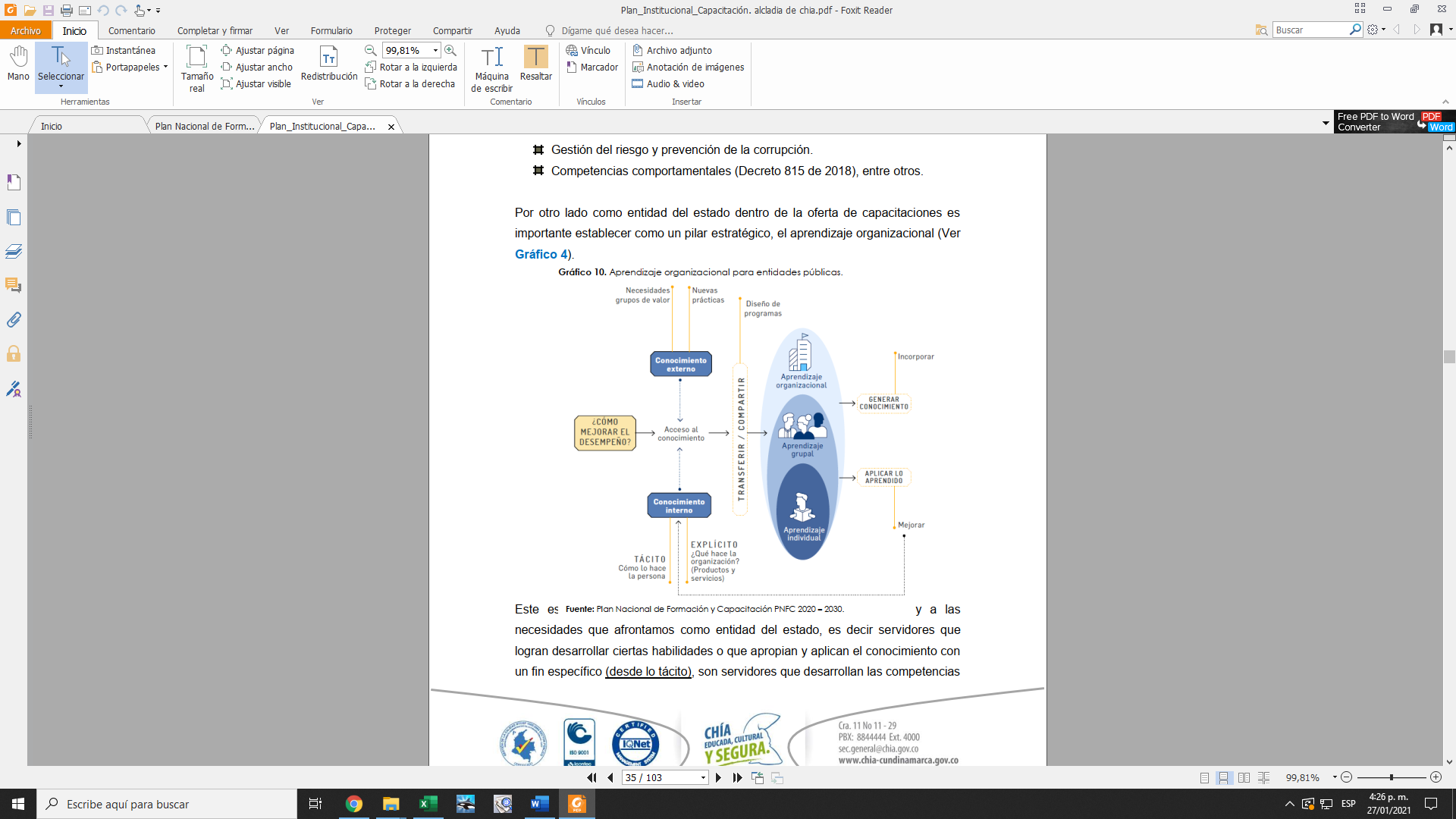 Fuente: Plan Nacional de Formación y Capacitación 2020-2030Este esquema aplica para las necesidades de todas las entidades públicas, teniendo en cuenta el conocimiento organizacional, grupal e individual como un proceso holístico, y teniendo en cuenta que los funcionarios logran desarrollar ciertas habilidades o que apropian el conocimiento y lo aplican hacia un fin especifico (desde lo tácito), y es así como desde el aprendizaje individual se mejora el desempeño institucional poniendo un valor agregado a los servicios prestados.5.3 Propósito de la Implementación La visión que se pretende establecer sobre los servidores públicos en el marco de un Estado abierto debe ser la de un servidor público forjado a través de la formación y capacitación basada en variable como:Política de Estado: la política pública de empleo público y la gestión
estratégica del talento humano debe ser de largo plazo, no de gobierno,
que ubiquen al país en un horizonte de tiempo y que no se vea permeado
por cambios políticos o gubernamentales. Naturalmente, la formación y la
capacitación hacen parte de este proceso.Cultura de la ética, la probidad y la integridad: Se debe fomentar desde
el hogar, la escuela, el colegio, la universidad y en el trabajo, tanto en lo
público como en lo privado. En una cultura de lo probo, de lo legítimo, de
lo ético; no puede haber cabida al no acatamiento estricto de las leyes y de las reglas de una entidad, más aún cuando los servidores públicos
son un referente para la sociedad, por ello, la interiorización, la vivencia
y el ejemplo en la práctica cotidiana por hacer las cosas bien hechas y
correctamente solo así, se tendrá una sociedad más justa.
Lo anterior, además se vincula con la política de integridad que hace
parte del MIPG (modelo integrado de planeación y gestión), enfocando
las disposiciones de esta política en el ámbito del aprendizaje de los
servidores públicos y de las entidades. De igual manera, con la promoción
de la integridad, la transparencia y el sentido de lo público de la Secretaría
de Transparencia.
Los valores del servidor público: es importante tener en cuenta que
los valores del servidor público no son solo una cuestión corporativa o
institucional, sino que son criterios éticos que buscan: el bien común,
capacidad para el ejercicio de funciones del empleo, compromiso con
la sociedad, comunicación, equidad y respeto de género, respeto por la
diversidad, espíritu de servicio, franqueza, honestidad, innovación, lealtad
y respeto por la constitución, rectitud, responsabilidad, trabajo en equipo,
solidaridad y equidad.De acuerdo con lo anterior, mediante el modelo integrado de planeación y
gestión (MIPG) liderado por el Departamento Administrativo de la Función
Pública, se adoptó el Código de Integridad del Servicio Público para todo
el territorio nacional, en el cual se definen cinco valores esenciales:
honestidad, respeto, compromiso, diligencia y justicia.La visión de desarrollo y equidad: la equidad, comprendida como la
reducción de la desigualdad social en sus múltiples manifestaciones, no
implica que todos los colombianos tengan lo mismo, pero sí que tengan las
mismas oportunidades, así se mide la calidad del desarrollo económico,
social, cultural, tecnológico y político.EJES TEMATICOS Además de las variables antes mencionadas la Alcaldía Municipal de Pasto con el fin de desarrollar procesos de formación y capacitación idóneos recoge los fundamentos y componentes del PNFC 2020-2030, y a través de un proceso de recolección de información que integra a directivos y servidores se identifico las necesidades para el desarrollo y fortalecimiento de las competencias laborales las cuales fueron articuladas con los contenidos establecidos en cada uno de los Ejes temáticos definidos y actualizados por el Departamento Administrativo de la Función Publica en el Plan Nacional de Formación Continua 2020 – 2030.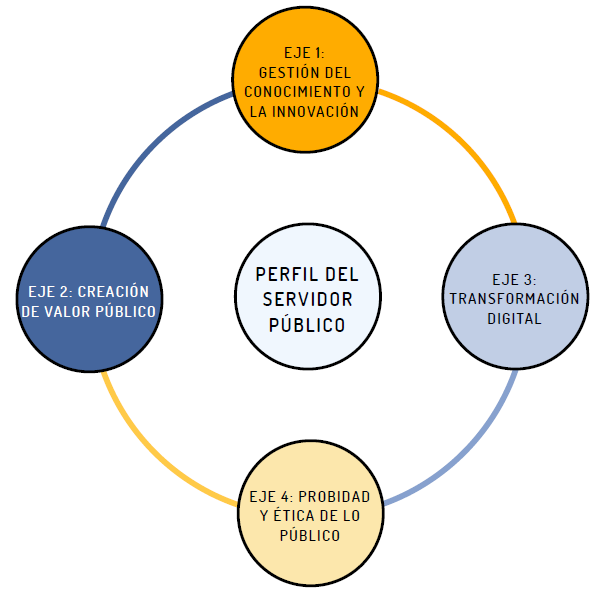 Fuente: Plan Nacional de Formación y Capacitación 2020-20305.4. Eje 1: Gestión del Conocimiento y la innovación Uno de los activos más importantes de las organizaciones públicas es su
conocimiento, pues este le permite diseñar, gestionar y ofrecer los bienes
o servicios públicos que suministra a los grupos de valor, que constituyen
su razón de ser. Sin embargo, es frecuente que no todos los datos y la información estén disponibles o circulen de una manera óptima entre las
diferentes áreas, ni mucho menos que esté al alcance inmediato para
las personas que laboran en la entidad, lo que dificulta la gestión del
conocimiento.
Para mitigar estos riesgos en las entidades, el conocimiento debe estar
identificado y sistematizado, tanto el que se encuentra de manera
explícita (documentación de procesos y procedimientos, planes,
programas, proyectos, manuales, resultados de investigaciones, escritos
o audiovisuales, entre otros), como el que se presenta de manera tácita
(intangible, la manera en la que el servidor apropia y aplica el conocimiento
para el desarrollo de los servicios o bienes) en los saberes nuevos y
acumulados por parte de quienes conforman sus equipos de trabajo.De esta forma la gestión del conocimiento y la innovación busca Consolidar el aprendizaje Mitigar la fuja del capital intelectual Construir espacios y procesos de ideación, experimentación, innovación e investigación.El uso de nuevas tecnologías que faciliten el acceso a la información. Fomentar la cultura de medición y análisis La Gestión del conocimiento y la innovación está asociada con el desarrollo de cuatro componentes, en el marco del Modelo Integrado de Planeación y Gestión: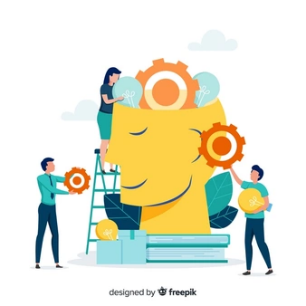 5.5. Eje 2: Creación del Valor Publico Se orienta principalmente a la capacidad que tienen los servidores
para que, a partir de la toma de decisiones y la implementación de
políticas públicas, se genere satisfacción al ciudadano y se construya
confianza y legitimidad en la relación Estado-ciudadano. Esto responde,
principalmente, a la necesidad de fortalecer los procesos de formación,
capacitación y entrenamiento de directivos públicos para alinear las
decisiones que deben tomar con un esquema de gestión pública orientada
al conocimiento y al buen uso de los recursos para el cumplimiento de
metas y fines planteados en la planeación estratégica de la entidad, de
acuerdo con sus competencias.Además, es un foco central para el rol del directivo público con relación
a la responsabilidad que tiene en procesos que efectivamente generen
resultados. Se busca pasar de un enfoque burocrático (estructura rígida)
a un enfoque iterativo e interactivo que ayude a discernir y definir lo que el
ciudadano prefiere y, por ende, lo que genera valor público para él.
El concepto de creación de valor en el modelo que se analiza conduce al
fin último de la gestión pública: producción de resultados que impacten de
manera positiva a las personas y a la sociedad. La siguiente figura explica
una perspectiva de generación de valor público:5.6. Eje 3: Transformación Digital De acuerda a la necesidad que se generan a partir de la implementación de las tecnologías de la información y las comunicaciones, surgen nuevos conceptos y herramientas que transforman los procesos tradicionales, es bajo esta necesidad que el Gobierno Nacional estableces lineamientos en la implementación de este tipo de políticas.De acuerdo a esto el Plan Institucional de Capacitaciones de la Alcaldía de Pasto busca implementar una oferta de formación y capacitación de los servidores públicos basada en conocer, asimilar y aplicar los fundamentos de la industria de cuarta generación que consiste en la digitalización de los sistemas y procesos a través de tendencias tecnológicas enmarcadas en ciudades inteligentes contribuyendo a la transformación de los procesos organizacionales.La implementación de este eje estará de la mano con las políticas públicas que imparta el Ministerio de las TIC, el DNP, DAFP y la Agencia Nacional Digital, e internamente con la Subsecretaria de Sistemas de Información, teniendo en cuenta orientaciones como:□ Aprovechar la infraestructura de datos públicos□ Garantizar la protección de los datos personales□ Utilizar la interoperabilidad entre los sistemas de información públicos□ Optimizar la gestión de los recursos públicos□ Formarse y certificar sus competencias digitales y de innovación□ Promocionar el software libre o código abierto□ Priorizar las tecnologías emergentes de la Cuarta Revolución Industrial □ Dominar las tecnologías los sistemas de información y las redes sociales
□ Diseñar e implementar los trámites nuevos en forma digital o electrónica
□ Implementar la política de racionalización y automatización del 100% de los                 trámites
□ Automatizar todos los trámites y procedimientos internos en cada entidad publica□ Propender por la participación ciudadana en línea y el gobierno abierto□ Implementar políticas de seguridad y confianza digital□ Propender por el uso de medios de pago electrónico □ Certificarse como servidor público digital □ Innovar todo el tiempo y adaptarse al cambio constante  5.7. Eje 4: Probidad y Ética de lo público La finalidad de plantear la Probidad y Ética de lo Publico como una prioridad temática dentro del Plan, es el reconocimiento de la integridad del ser, en el ámbito de formación y capacitación se reconoce al ser humano integral que si bien requieren desarrollar conocimientos y habilidades también debe modificar y perfilar conductas y hacerlo un habito en el desarrollo de sus funciones como funcionario público.En este proceso puede ser necesario no solo mejorar un habito, sino en algunos casos cambiarlo completamente o formar uno nuevo de acuerdo a esto se realizan tres recomendaciones; en primer lugar, desear hacerlo estar dispuesto de corazón teniendo claro que voy a lograr con esto, en segundo lugar, debo saber que debo hacer para lograrlo y por último ponerlo en practica sobre todo en cuestión de hábitos la frecuencia con que lo realice garantiza la efectividad de los resultados.6. DIAGNOSTICO DE NECESIDADES El diagnostico de Necesidades de Capacitación se da a partir de la evaluación del plan de la vigencia anterior. Donde se tiene en cuenta los conocimientos, habilidades y actitudes de los funcionarios públicos 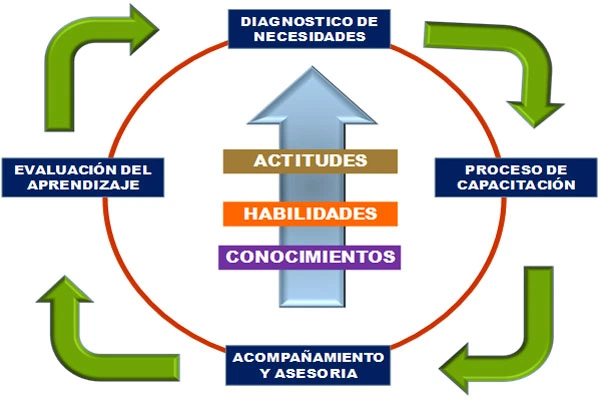 Adicional es importante tener en cuenta los siguientes componentes los cuales permitieron identificar desde una perspectiva integral cuales son las necesidades de aprendizaje del talento humano dentro de la Alcaldía Municipal de Pasto.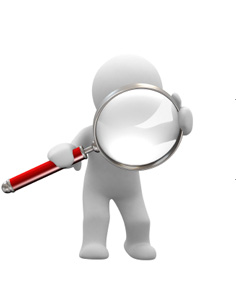 6.1 Necesidades Planeación Estratégica y Control InternoEn el proceso de Planeación Estratégica se consideraron tener en cuenta temas de capacitación, orientados al cumplimiento de metas del Plan de Desarrollo Municipal – “Pasto la Gran Capital 2020-2023”. Temáticas que permitirán la mejora continua en la gestión pública, la eficiencia y eficacia en la ejecución de los recursos y como parte fundamental empoderar y capacitar a los funcionarios para el logro de los objetivos estratégicos. 6.2 Implementación Modelo Integrado de Gestión y Control MIPGSe consolida la información de necesidades de capacitación a partir de la implementación del Modelo Integrado de Planeación y Gestión, basado en las Dimensiones y Políticas de MIPG.  6.3 Diagnostico Lideres del Proceso Para obtener esta información se solicitó a todos y cada uno de los secretarios, subsecretarios, directores y jefes de oficina, que presentaran a través del diligenciamiento del formato GTH-F-075 “Encuesta de necesidades de capacitación para jefes inmediatos”, las necesidades de capacitación requeridas para el logro de los objetivos de cada proceso. Dentro de la información se solicita enumerar los conocimientos claves para el desarrollo de las actividades y las habilidades a fortalecer de forma particular en cada uno de los funcionarios que laboran en su dependencia. Para realizar la priorización en este caso se tuvo en cuenta la frecuencia con que se solicita cada capacitación es decir las temáticas que más se consideran deben ser reforzadas, así en el momento de publicar la oferta de capacitaciones se beneficiaran mas funcionarios y de esta forma incrementar la eficiencia en la aplicación presupuestal. 6.4 Necesidades Individuales de Capacitación Para identificar las necesidades de capacitación de los funcionarios de la Alcaldía de Pasto se realizó la aplicación de una encuesta de “Necesidades individuales de capacitación”, a través de un formulario de Google, publicado y difundido a través de los medios de comunicación interna, la cual nos permite identificar que competencias y capacidades están interesados en desarrollar o actualizar cada uno de los funcionarios, esto a partir de sus cargos y de acuerdo a sus funciones.Actualmente la Alcaldía Municipal de Pasto cuenta con 1122 funcionarios, de los cuales 581 corresponden al nivel central y 541 a administrativos de la Secretaria de Educación.La encuesta fue diligenciada por 240 funcionarios de los cuales el 48.8% corresponde a funcionarios de nombramiento provisional, el 39.6% corresponde a funcionarios de carrera administrativa, 8.3% de libre nombramiento y remoción y el 3.3% corresponde a trabajadores oficiales.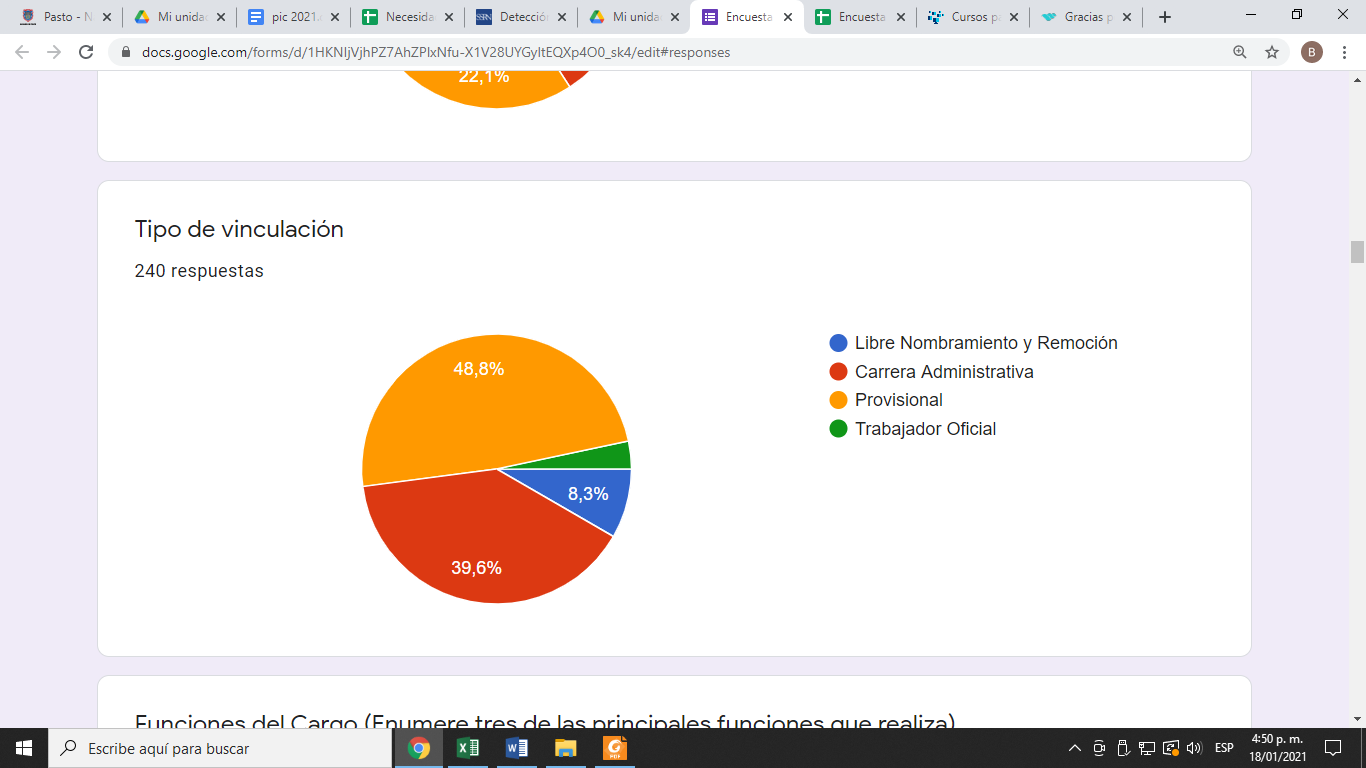 De acuerdo al tiempo de permanencia en el cargo el 36.7% tiene más de 15 años, el 22.1% lleva de 4 a 7 años, el 20.8% lleva de 8 a 11 años, el 9.2% lleva de 1 a 3 años, el 6.7% lleva menos de un año y el 4.6% lleva de 12 a 15 años de permanencia en el cargo.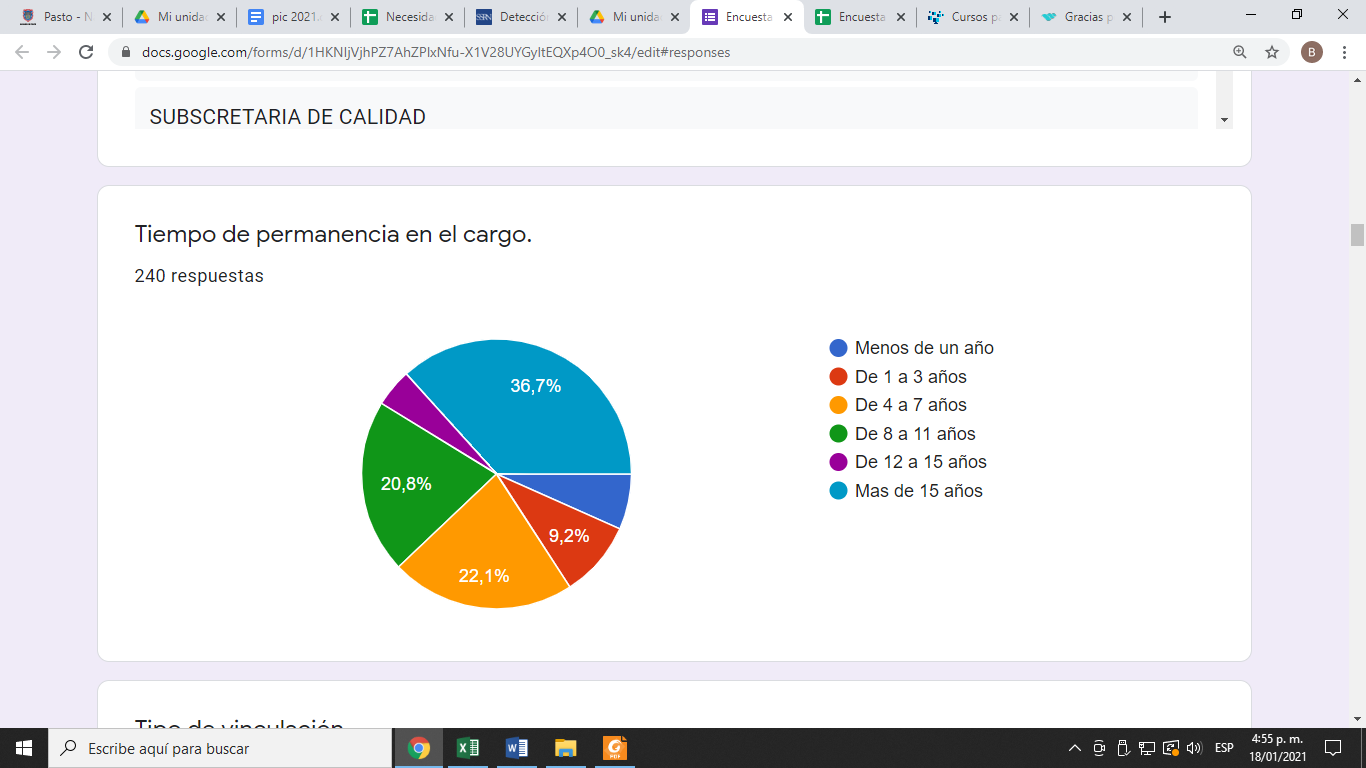 El nivel educativo educación formal el 22.5% de los funcionarios es nivel pregrado el 19.2% técnico el 19.2% es nivel especialización el 14.6% secundaria el 11.3% tecnólogo el 8.3% posgrado y el 5% es nivel otras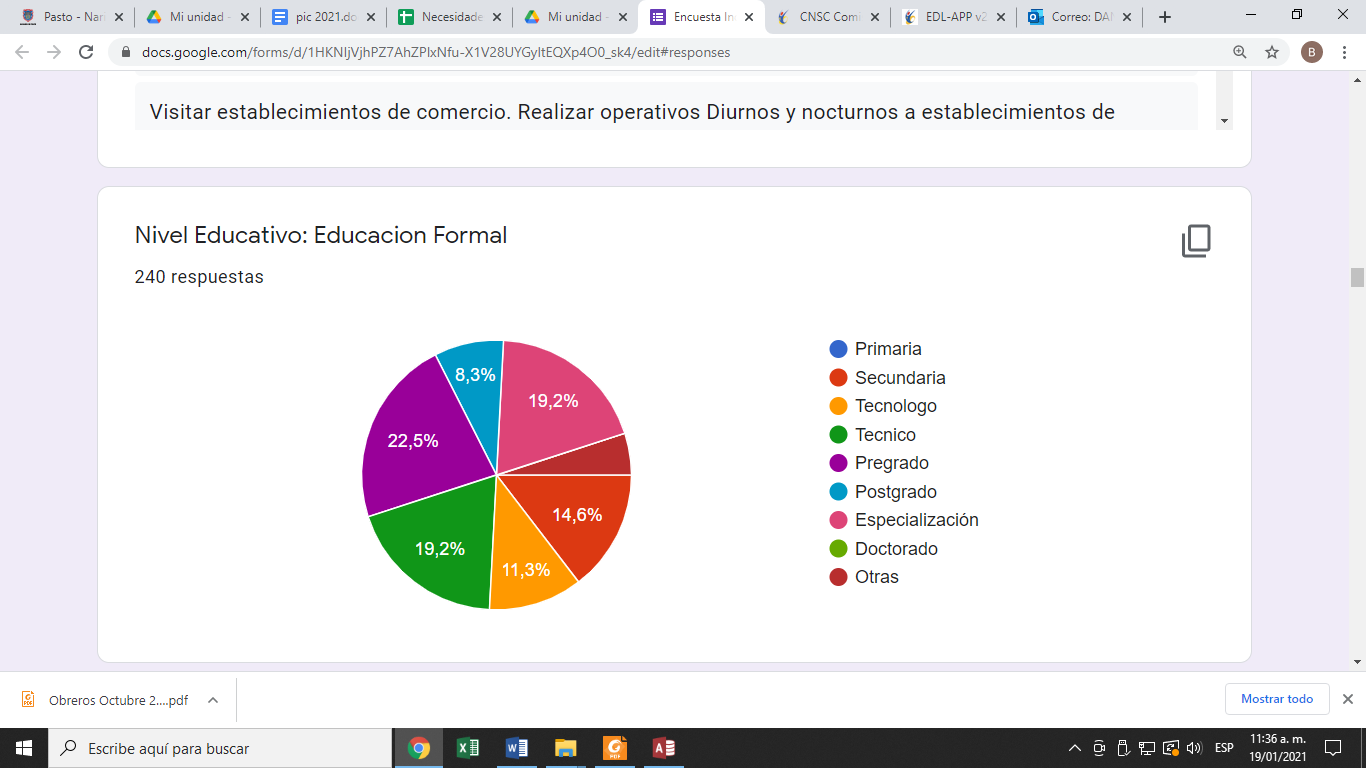 De conformidad con los núcleos temáticos definidos en el PNFC 2020-2030, la encuesta diseñada, busca identificar según su importancia y la pertinencia para realizar las acciones de formación y capacitación, esto con el fin de orientar los contenidos del Plan Institucional de Capacitación PIC 2020-2021. Los resultados que se muestran a continuación relacionan el número de servidores que están interesados en participar en cada tema, y que se deben considerar prioritarios en su ejecución dentro de cada competencia (Saber, Hace, Ser), esto de acuerdo al número de participantes reportados.7. CRONOGRAMA8. PROGRAMA DE INDUCCIÓN, REINDUCCIÓN Y ENTRENAMIENTOPROGRAMA DE INDUCCIÓNLa finalidad de este programa en generar en el servidor público el sentido de cultura organizacional a través de la participación activa, dando a conocer los fines institucionales y misionales de la Alcaldía de Pasto.Dar a conocer cada una de las dependencias y sus responsables o líderes de procesos se convierte en el reto que debe asumir capacitadores y capacitados con el fin de generar sentido de pertenencia.PROGRAMA DE REINDUCCIÓNLa reinducción es el proceso mediante el cual el funcionario cada dos años es capacitado para actualizar sus conocimientos y nuevas disposiciones del cargo, de entidad y sobre los fines institucionales PROGRAMA DE ENTRENAMIENTO Proceso mediante el cual se buscan las herramientas   de adaptación del servidor público a las nuevas labores y a la nueva estructura administrativa.La información pertinente, sobre las funciones del cargo deben estar vinculados a los objetivos misionales de la dependencia y la relación en el cumplimiento de los objetivos y metas del plan de desarrollo “Pasto la Gran Capital”9. MODALIDADES DE CAPACITACIÓN Las modalidades de capacitación para el año 2021 son:PRESENCIAL: Relación directa entre formadores y asistente (Funcionarios Públicos)VIRTUAL: Organizadas para que su desarrollo se realice utilizando los medios tecnológicos SEMIPRESENCIAL: esta modalidad tiene dos momentos, el primero es el intercambio de conocimientos de manera presencial y el segundo momento cuando se realice la utilización de medio tecnológicos.10. EVALUACIÓN Y SEGUIMIENTOINDICADORES PARA EVALUAR LA GESTIÓN DEL PICSEGUIMIENTOLa fase de evaluación y seguimiento permite visualizar el impacto que generó en los beneficiarios del proceso formativo, el cual se ve reflejado en los resultados de la Administración Municipal dando así la oportunidad de retroalimentar, reaprender y realizar el respectivo plan de mejoramiento, que contribuya al optimizar el logro de los objetivos institucionales. Las herramientas digitales que se utilizan son los formularios de google que garantizan la confiabilidad de la información y de esta manera agiliza proceso para medir resultados.La autoevaluación se destaca por ser la fuente de conocimiento real sobre la oportunidad en el proceso de formación y aún más cuando el principal objetivo es el desarrollo integral del ser humano a través del auto reconocimiento.NORMACONTENIDOFECHALey 165 de 1938Ley que crea la carrera administrativa29 de octubre de 1938Ley 19 de 1958Ley que crea el Departamento Administrativo del Servicio Civil (hoy Departamento Administrativo de la Función Pública)18 de noviembre de 1958Constitución Política de Colombia. Articulo 54Es obligación del Estado y de los empleadores ofrecer formación y habilitación profesional y técnica a quienes lo requieran” 04 de julio de 1991Ley 115 de 1994“Por la cual se expide la Ley General de Educación” definición de Educación Informal8 de febrero de 1994Decreto Ley 1567 de 1998Reglamentado por el Decreto Nacional 1572 de 1998, Reglamentado parcialmente por el Decreto Nacional 1227 de 2005.“Por el cual se crean (sic) el sistema nacional de capacitación y el sistema de estímulos para los empleados del Estado” (…)5 de agosto de 1998Ley 734 de 2002.Por la cual se expide el Código Disciplinario Único, en su Título IV: DERECHOS, DEBERES, PROHIBICIONES, INCOMPATIBILIDADES, IMPEDIMENTOS, INHABILIDADESY CONFLICTO DE INTERESES DEL SERVIDORPUBLICO, CAPÍTULO PRIMERO, Derechos:“Artículo 33. Derechos. Además de los contemplados en la Constitución, la ley y los reglamentos, son derechos de todo servidor público “(…)“3. Recibir capacitación para el mejor desempeño de sus funciones”CAPÍTULO SEGUNDO, Deberes:“Artículo 34. Deberes. Son deberes de todo servidor público: “(…)“40. Capacitarse y actualizarse en el área donde desempeña su función” (…)13 de febrero de 2002Ley 909 de 2004Por la cual se expiden normas que regulan el empleo público, la carrera administrativa, gerencia pública y se dictan otras disposiciones. “Artículo 15 - Las Unidades de Personal de las entidades. …2. Serán funciones específicas de estas unidades de personal, las siguientes: …e) Diseñar y administrar los programas de formación y capacitación, de acuerdo con lo previsto en la ley y en el Plan Nacional de Formación y Capacitación…”Titulo VI, DE LA CAPACITACION Y DE LA EVALUACION DEL DESEMPEÑO CAPITULO I, La capacitación de los empleados públicos, “Artículo 36. Objetivos de la capacitación…. 3. Los programas de capacitación y formación de las entidades públicas territoriales podrán ser diseñados, homologados y evaluados por la ESAP, de acuerdo con la solicitud que formule la respectiva institución. Si no existiera la posibilidad de que las entidades o la ESAP puedan impartir la capacitación podrán realizarla entidades externas debidamente acreditadas por esta.”23 de septiembre de 2004Decreto 1227 de 2005Por el cual se reglamenta parcialmente la Ley 909 de 2004 y el Decreto-ley 1567 de 1998. TITULO V SISTEMA NACIONAL DE CAPACITACIÓN Y ESTIMULOS CAPITULO I Sistema nacional de capacitación, Artículo 65:” Los planes de capacitación institucionales deben responder a estudios técnicos que identifiquen necesidades y requerimientos de las áreas de trabajo y de los empleados, para desarrollar los planes anuales institucionales y las competencias laborales. Los estudios deberán se adelantados por las unidades de personal o por quien haga sus veces, para lo cual se apoyarán en los instrumentos desarrollados por el Departamento Administrativo de la Función Pública y por la Escuela Superior de Administración Pública. Los recursos con que cuente la administración para capacitación deberán atender las necesidades establecidas en los planes institucionales de capacitación.”Artículo 66:” Los programas de capacitación deberán orientarse al desarrollo de las competencias laborales necesarias para el desempeño de los empleados públicos en niveles de excelencia.” ...Artículo 68: En desarrollo del artículo 3, literal c), numeral 3 del Decreto-ley 1567 de 1998, conformase la Red Interinstitucional de Capacitación para Empleados Públicos, con el objeto de apoyar los planes de capacitación institucional. La Red estará integrada por las entidades públicas a las cuales se aplica la Ley 909 de 2004” (…)Decreto 4661 de 2005Por el cual se modifica el Decreto 1227 de 2005. “Artículo 1°. Modificase el parágrafo 1° del artículo 70 del Decreto 1227 de 2005, el cual quedará así:"Parágrafo 1°. Los programas de educación no formal y de educación formal básica primaria, secundaria y media, o de educación superior, estarán dirigidos a los empleados públicos.También se podrán beneficiar de estos programas las familias de los empleados públicos, cuando la entidad cuente con recursos apropiados en sus respectivos presupuestos para el efecto".19 de diciembre de 2005Ley 1064 de 2006Por la cual se dictan normas para el apoyo y fortalecimiento de la educación para el trabajo y el desarrollo humano establecida como educación no formal en la Ley General de Educación. “Artículo 1o. Reemplácese la denominación de Educación no formal contenida en la Ley General de Educación y en el Decreto Reglamentario 114 de 1996 por Educación para el Trabajo y el Desarrollo Humano”26 de julio de 2006Decreto 4665 de noviembre 29 de 2007Por el cual se adopta el Plan Nacional de Formación y Capacitación de empleados Públicos para el Desarrollo de Competencias.29 de noviembre de 2007Circular Externa 100-010 de 2014 Departamento Administrativo de laFunción PúblicaOrientaciones en materia de capacitación y formación de los empleados públicos21 de noviembre de 2014Decreto 1083 de 2015Por medio del cual se expide el Decreto Único Reglamentario del Sector de Función Pública26 de mayo de 2015Decreto 1499 de 2017Por medio del cual se modifica el Decreto 1083 de 2015, Decreto Único Reglamentario del Sector Función Pública, en lo relacionado con el Sistema de Gestión establecido en el artículo 133 de la Ley 1753 de 201511 de septiembre 2017Resolución 390 del 30 de mayo de 2017- DAFP Y ESAPPor la cual se actualiza el Plan Nacional de Formación y Capacitación.30 de mayo de 2017Decreto 894 de 2017Por el cual se dictan normas en materia de empleo público con el fin de facilitar y asegurar la implementación y desarrollo normativo del Acuerdo Final para la Terminación del Conflicto y la Construcción de una Paz Estable y Duradera.28 de mayo de 2017Sentencia C-527 de agosto de 2017Por medio de la cual se declara exequible el Artículo 1° del Decreto 894 de 2017 por la Corte Constitucional en Sentencia C-527 de 2017, “en el entendido de que la capacitación de los servidores públicos nombrados en provisionalidad se utilizará para la implementación del Acuerdo de Paz, dando prelación a los municipios priorizados por el Gobierno Nacional”14 de agosto de 2017Guía metodológica para la implementación del Plan Nacional de Formación y Capacitación (PNFC): Profesionalización y Desarrollo de los Servidores Públicos.Diciembre de 2017 DAFP Y ESAP“La Guía metodológica orienta a las entidades sobre el nuevo modelo de aprendizaje organizacional desde el ámbito conceptual, delimitando su alcance y permitiendo una comprensión más profunda de la gestión que deben adelantar las entidades públicas para el desarrollo de las capacidades que requieren las personas que laboran en cada una de ellas” (…)La Guía pondrá a disposición de las entidades las orientaciones y herramientas que le permitan a las áreas de talento humano diseñar programas de aprendizaje”Diciembre de 2017Decreto 051 de 2018Por el cual se modifica parcialmente el Decreto 1083 de 2015, Único Reglamentario del Sector de Función Pública, y se deroga el Decreto 1737 de 2009.16 de enero de 2018Decreto 815 de 2018“Por el cual se modifica el Decreto 1083 de 2015, Único Reglamentario del Sector de Función Pública, en lo relacionado con las competencias laborales generales para los empleos públicos de los distintos niveles jerárquicos” (…)8 de mayo de 2018Plan Nacional de Formación y Capacitación 2020 - 2030Documento técnico, metodológico, conceptual y de diagnóstico para la aplicación de capacitaciones, inducciones, reinducciones y de entrenamiento de los servidores públicos de las entidades del estado.Marzo de 2020NECESIDADES DE CAPACITACION PLANEACION ESTRATEGICANECESIDADES DE CAPACITACION PLANEACION ESTRATEGICANECESIDADES DE CAPACITACION PLANEACION ESTRATEGICANECESIDADES DE CAPACITACION PLANEACION ESTRATEGICAEJE TEMATICOTEMA/CAPACITACIONFORMADORMODALIDADEje 1: Gestión del Conocimiento y la Innovación Formulación y evaluación de Políticas PúblicasInterno / ExternoPresencial Semi presencialVirtualEje 1: Gestión del Conocimiento y la Innovación Formulación y evaluación de Políticas PúblicasInterno / ExternoPresencial Semi presencialVirtualEje 2: Creación del Valor PublicoGestión por ResultadosInterno / ExternoPresencial Semi presencialVirtualEje 2: Creación del Valor PublicoInstrumentos de Ordenamiento y Planificación TerritorialInterno / ExternoPresencial Semi presencialVirtualEje 3: Transformación digital Manejo de Software: Excel (intermedio y avanzado), SIG, software estadísticos.Interno / ExternoPresencial Semi presencialVirtualEje 3: Transformación digital Seguridad de la InformaciónInterno / ExternoPresencial Semi presencialVirtualEje 3: Transformación digital Protección de datosInterno / ExternoPresencial Semi presencialVirtualEje 3: Transformación digital ISO 27001Interno / ExternoPresencial Semi presencialVirtualEje 3: Transformación digital BIG DATAInterno / ExternoPresencial Semi presencialVirtualEje 4: Probidad y Ética de lo Publico Código de Integridad Interno / ExternoPresencial Semi presencialVirtualEje 4: Probidad y Ética de lo Publico Gestión de recursos públicos y finanzas públicasInterno / ExternoPresencial Semi presencialVirtualEje 4: Probidad y Ética de lo Publico Actualización en Administración PúblicaInterno / ExternoPresencial Semi presencialVirtualNECESIDADES DE CAPACITACION CONTROL INTERNONECESIDADES DE CAPACITACION CONTROL INTERNONECESIDADES DE CAPACITACION CONTROL INTERNONECESIDADES DE CAPACITACION CONTROL INTERNOEJE TEMATICOTEMA/CAPACITACIONFORMADORMODALIDADEje 1: Gestión del Conocimiento y la Innovación Capacitación de conocimientos jurídicos básicosexternoPresencial Semi presencialVirtualEje 1: Gestión del Conocimiento y la Innovación Capacitación en conceptos básicos financierosexternoPresencial Semi presencialVirtualEje 2: Creación del Valor PublicoGerencia publica integralexternoPresencial Semi presencialVirtualEje 3: Transformación digital Manejo de herramientas tecnológicos con énfasis en ExcelexternoPresencial Semi presencialVirtualPolíticas MIPGTemas de Capacitación Eje TemáticoFormador Modalidad Política de Rendición de Cuentas Participación ciudadana y control socialEje 1: Gestión del Conocimiento y la InnovaciónEje 2: Creación del Valor PublicoexternoPresencial Semi presencialVirtualPolítica de integridadCódigo de integridadEje 2: Creación del Valor PublicoEje 4: Probidad y Ética de lo PublicoexternoPresencial Semi presencialVirtualPolítica de integridadGobernanza para la paz Eje 2: Creación del Valor PublicoEje 4: Probidad y Ética de lo PublicoexternoPresencial Semi presencialVirtualPolítica de Seguridad de la Información y DigitalCapacitación ciudadano digitalEje 3: Transformación digitalexternoPresencial Semi presencialVirtualPolítica de Seguridad de la Información y DigitalTransparencia y acceso a la información publicaEje 3: Transformación digitalexternoPresencial Semi presencialVirtualPolítica de Transparencia y acceso a la informaciónAnticorrupción - Anti SobornoEje 4: Probidad y Ética de lo PublicoexternoPresencial Semi presencialVirtualPolítica de Atención al CiudadanoCapacitar al personal en el manejo adecuado de PQRD.Eje 4: Probidad y Ética de lo PublicointernoPresencial Semi presencialVirtualPolítica de Atención al CiudadanoAtención al ciudadanoEje 4: Probidad y Ética de lo PublicointernoPresencial Semi presencialVirtualPolítica de Control internoSistema de Control InternoEje 2: Creación del Valor PublicoexternoPresencial Semi presencialVirtualPolítica de Mejora NormativaLenguaje claroEje 2: Creación del Valor PublicoexternoPresencial Semi presencialVirtualNECESIDADES DE CAPACITACION JEFES INMEDIATOS FRECUENCIAActualización de normas en presupuesto público y tributario1Actualización en código general disciplinario1Actualización manual de policía judicial1Actualización regulación contable publica1Ampliación sobre el conocimiento de comercio exterior que permita la implementación de la estrategia de internacionalización del Municipio de Pasto1Análisis de hallazgos1Capacitación en la ley 1801 de 2016 nuevo código nacional de seguridad y convivencia ciudadana1Capacitación para el seguimiento físico y financiero del proyecto de inversión1Capacitación administración publica1Capacitación atención al ciudadano6Capacitación atención derechos humanos1Capacitación atención jurídica1Capacitación constitución política de Colombia 1Capacitación contratación estatal 7Capacitación de herramientas virtuales1Capacitación diseño de proyectos1Capacitación en argis1Capacitación en el manejo de plataforma secop II8Capacitación en el sistema de gestión del modelo integrado de planeación y gestión2Capacitación en ingles1Capacitación en la elaboración de autodiagnósticos de las políticas MIPG1Capacitación en la estructuración y trasferencia de proyectos de inversión pública, incluyendo el manejo de la herramienta MGA WEB y la plataforma SUIFP TERRITORIAL Y SPI1Capacitación en la normatividad de la ley general de archivo 6Capacitación en los procedimientos con el RNA;RNRS; Y RNMA1Capacitación en mecanismos de solución de conflictos1Capacitación ética y valores1Capacitación gerencia publica1Capacitación ley 1806 de 20161Capacitación metodología de investigación1Capacitación Reinducción desde puesto de trabajo1Capacitación siembra de material vegetal1Capacitación sistema de seguridad social en salud y pensión1Código disciplinario único1Código nacional de transito1Código penal y de procedimiento penal1Conocimientos de marcos jurídicos relacionados con temas de asuntos internacionales1Decreto 1077 de 20151Derecho administrativo1Derecho urbano1Deuda publica1Diligenciamiento de formatos policía judicial1Documentología1Derecho constitucional- penal1Estatuto anticorrupción1Formación en asuntos étnicos1Formación en legislación comunal1Formación en legislación de juntas administradoras locales1Formación en liderazgo comunitario1Formación en participación comunitaria1Formación en presentación en iniciativas y proyectos comunitarios1Formación en veedurías ciudadanas y control social1Fortalecer la construcción y evaluación de políticas públicas en materia de cooperación nacional e internacional1Fortalecer la construcción y evaluación de políticas públicas en materia de cooperación nacional e internacional1Fortalecimiento de conocimientos propios de la administración publica1Fortalecimiento en conocimientos técnicos y administrativos relacionados con organismo de cooperación nacional e internacional1Fotografía forense1Herramientas ofimáticas2Herramientas tecnológicas3Implementación sistema1Inspección a vehículos1Levantamiento topográfico – planimetría1Manejo de base de datos1Manejo del lugar de los hechos1Manejo técnico de inspección a cadáver1Mecanismo de restablecimiento de derecho de NNA1Mecanismos alternativos de solución de conflictos1Normatividad y reglamentación en transporte publico1Plan de adquisiciones, plan mensualizado de caja y desagregación presupuestal1Plan de ordenamiento territorial1Recolección y manejo de elementos materiales probatorios1Redacción jurídica 1regulación tributaria1Rutas de atención en casos de violencia de género1Psicología clínica y promoción social1Sicp, sia observa1Sistema de gestión de calidad1Urbanismo 1Ficha TécnicaFicha TécnicaMedio de recolección Formulario electrónico de Google Fechas18 de diciembre 2020 al 18 de enero del 2020Dirigido a Funcionarios de planta de la Alcaldía de Pasto Tamaño de la Población 1122 funcionarios Nivel de confianza 95.3%Tamaño de la Muestra 240Margen de error5Heterogeneidad 40%CompetenciaDimensiónTemáticas y/o actividades de capacitaciónNo. de servidoresFormadoresModalidadEje 1. Gestión del conocimiento y la innovaciónEje 1. Gestión del conocimiento y la innovaciónEje 1. Gestión del conocimiento y la innovaciónEje 1. Gestión del conocimiento y la innovaciónEje 1. Gestión del conocimiento y la innovaciónSABERESHerramientas para estructurar el conocimiento128Externos / internos*Presencial*Semipresencial*VirtualSABERESCultura organizacional orientada al conocimiento104Externos / internos*Presencial*Semipresencial*VirtualSABERESEstrategias para la generación y promoción del conocimiento102Externos / internos*Presencial*Semipresencial*VirtualSABERESDiversidad de canales de comunicación86Externos / internos*Presencial*Semipresencial*VirtualSABERESCapital intelectual52Externos / internos*Presencial*Semipresencial*VirtualSABERESProcesamiento de datos e información106Externos / internos*Presencial*Semipresencial*VirtualSABERESInnovación88Externos / internos*Presencial*Semipresencial*VirtualSABERESAnalítica de datos66Externos / internos*Presencial*Semipresencial*VirtualSABERESConstrucción sostenible35Externos / internos*Presencial*Semipresencial*VirtualSABERESCiencias de comportamiento51Externos / internos*Presencial*Semipresencial*VirtualSABER HACERAdministración de datos106Externos / internos*Presencial*Semipresencial*VirtualSABER HACERAdministración del conocimiento97Externos / internos*Presencial*Semipresencial*VirtualSABER HACERGestión de aprendizaje institucional78Externos / internos*Presencial*Semipresencial*VirtualSABER HACERPlanificación y organización del conocimiento103Externos / internos*Presencial*Semipresencial*VirtualSABER HACERGestión de la información107Externos / internos*Presencial*Semipresencial*VirtualSABER HACERMecanismos para la medición del desempeño institucional46Externos / internos*Presencial*Semipresencial*VirtualSABER HACERTécnicas y métodos de investigación67Externos / internos*Presencial*Semipresencial*VirtualSABER HACERTécnicas y métodos de redacción de textos institucionales63Externos / internos*Presencial*Semipresencial*VirtualSABER HACERInstrumentos estadísticos51Externos / internos*Presencial*Semipresencial*VirtualSABER HACERBig Data32Externos / internos*Presencial*Semipresencial*VirtualSABER HACERCompetitividad e innovación79Externos / internos*Presencial*Semipresencial*VirtualSABER HACEREconomía naranja33Externos / internos*Presencial*Semipresencial*VirtualSABER HACERAnálisis de indicadores y estadísticas territoriales44Externos / internos*Presencial*Semipresencial*VirtualSABER HACERPensamiento de diseño30Externos / internos*Presencial*Semipresencial*VirtualSABER HACERDiseño de servicios56Externos / internos*Presencial*Semipresencial*VirtualSABER SEROrientación al servicio141Externos / internos*Presencial*Semipresencial*VirtualSABER SERCambio cultural para la experimentación e innovación64Externos / internos*Presencial*Semipresencial*VirtualSABER SERFlexibilidad y adaptación al cambio111Externos / internos*Presencial*Semipresencial*VirtualSABER SERTrabajo en equipo163Externos / internos*Presencial*Semipresencial*VirtualSABER SERGestión por resultados84Externos / internos*Presencial*Semipresencial*VirtualSABER SERFormas de interacción55Externos / internos*Presencial*Semipresencial*VirtualSABER SERComunicación asertiva115Externos / internos*Presencial*Semipresencial*VirtualSABER SERDiseño centrado en el usuario63Externos / internos*Presencial*Semipresencial*VirtualSABER SERGestión del cambio59Externos / internos*Presencial*Semipresencial*VirtualSABER SERÉtica en la explotación de datos61Externos / internos*Presencial*Semipresencial*VirtualEje 2. Creación de valor públicoEje 2. Creación de valor públicoEje 2. Creación de valor públicoEje 2. Creación de valor públicoEje 2. Creación de valor públicoSABERESGestión pública orientada a resultados (orientado a los niveles directivos de las entidades, así como los de elección popular y miembros de corporaciones públicas)99Externos / internos*Presencial*Semipresencial*VirtualSABERESGerencia de proyectos públicos79Externos / internos*Presencial*Semipresencial*VirtualSABERESFormulación de proyectos bajo la metodología general ajustada (MGA)73Externos / internos*Presencial*Semipresencial*VirtualSABERESFormulación de proyectos con financiación de cooperación internacional57Externos / internos*Presencial*Semipresencial*VirtualSABERESEsquemas de financiación para proyectos a nivel territorial y de desarrollo urbano47Externos / internos*Presencial*Semipresencial*VirtualSABERESMarcos estratégicos de gestión, planeación, direccionamiento59Externos / internos*Presencial*Semipresencial*VirtualSABERESModelos de planeación y gestión implementados en cada entidad pública y su interacción con los grupos de interés82Externos / internos*Presencial*Semipresencial*VirtualSABERESCompetitividad territorial57Externos / internos*Presencial*Semipresencial*VirtualSABERESCrecimiento económico y productividad66Externos / internos*Presencial*Semipresencial*VirtualSABERESCatastro multipropósito18Externos / internos*Presencial*Semipresencial*VirtualSABER HACERDesarrollo procesos, herramientas, estrategias de control para cada una de las líneas de defensa que establece el modelo estándar de control interno (MECI)92Externos / internos*Presencial*Semipresencial*VirtualSABER HACERProcesos de auditorías de control interno efectivos, con apoyo en las tecnologías de la información y análisis de datos que generen información relevante para la toma de decisiones85Externos / internos*Presencial*Semipresencial*VirtualSABER HACERSeguridad ciudadana102Externos / internos*Presencial*Semipresencial*VirtualSABER HACERBiodiversidad y servicios eco-sistémicos55Externos / internos*Presencial*Semipresencial*VirtualSABER HACERGestión del riesgo de desastres y cambio climático55Externos / internos*Presencial*Semipresencial*VirtualSABER HACERModelos de seguimiento a la inversión pública y mediciones de desempeño56Externos / internos*Presencial*Semipresencial*VirtualSABER HACERConstrucción de indicadores69Externos / internos*Presencial*Semipresencial*VirtualSABER HACEREvaluación de políticas públicas68Externos / internos*Presencial*Semipresencial*VirtualSABER HACEREsquemas asociativos territoriales20Externos / internos*Presencial*Semipresencial*VirtualSABER HACERAnálisis de impacto normativo52Externos / internos*Presencial*Semipresencial*VirtualSABER SERParticipación ciudadana en el diseño e implementación de políticas públicas116Externos / internos*Presencial*Semipresencial*VirtualSABER SERIncremento de beneficios para los ciudadanos a partir de la generación de productos y servicios que den respuesta a problemas públicos83Externos / internos*Presencial*Semipresencial*VirtualSABER SERMarco de políticas de transparencia y gobernanza pública80Externos / internos*Presencial*Semipresencial*VirtualSABER SERTransversalización del enfoque de género en las políticas públicas39Externos / internos*Presencial*Semipresencial*VirtualSABER SERFocalización del gasto social51Externos / internos*Presencial*Semipresencial*VirtualSABER SERLenguaje claro118Externos / internos*Presencial*Semipresencial*VirtualSABER SERServicio al ciudadano134Externos / internos*Presencial*Semipresencial*VirtualEJE 3: Transformación DigitalEJE 3: Transformación DigitalEJE 3: Transformación DigitalEJE 3: Transformación DigitalEJE 3: Transformación DigitalSABERESNaturaleza y evolución de la tecnología100Externos / internos*Presencial*Semipresencial*VirtualSABERESApropiación y uso de la tecnología158Externos / internos*Presencial*Semipresencial*VirtualSABERESSolución de problemas con tecnologías128Externos / internos*Presencial*Semipresencial*VirtualSABERESTecnología y sociedad103Externos / internos*Presencial*Semipresencial*VirtualSABERESBig-Data45Externos / internos*Presencial*Semipresencial*VirtualSABERESEconomía naranja43Externos / internos*Presencial*Semipresencial*VirtualSABER HACERAutomatización de procesos.101Externos / internos*Presencial*Semipresencial*VirtualSABER HACERMinimización de costos.58Externos / internos*Presencial*Semipresencial*VirtualSABER HACERMejoramiento de la comunicación.136Externos / internos*Presencial*Semipresencial*VirtualSABER HACERRuptura de fronteras geográficas.23Externos / internos*Presencial*Semipresencial*VirtualSABER HACERMaximización de la eficiencia.87Externos / internos*Presencial*Semipresencial*VirtualSABER HACERIncrementos sustanciales en la productividad36Externos / internos*Presencial*Semipresencial*VirtualSABER HACERAtención de mayor calidad, oportunidad y en tiempo real.101Externos / internos*Presencial*Semipresencial*VirtualSABER HACERInstrumentos de georreferenciación para la planeación y el ordenamiento territorial24Externos / internos*Presencial*Semipresencial*VirtualSABER HACEROperación de sistemas de información y plataformas tecnológicas para la gestión de datos67Externos / internos*Presencial*Semipresencial*VirtualSABER HACERAnálisis de datos para territorios37Externos / internos*Presencial*Semipresencial*VirtualSABER HACERSeguridad digital87*Presencial*Semipresencial*VirtualSABER HACERInteroperabilidad25*Presencial*Semipresencial*VirtualSABER SERComunicación y lenguaje tecnológico128Externos / internos*Presencial*Semipresencial*VirtualSABER SERCreatividad121Externos / internos*Presencial*Semipresencial*VirtualSABER SERÉtica en el contexto digital y de manejo de datos103Externos / internos*Presencial*Semipresencial*VirtualSABER SERManejo del tiempo100Externos / internos*Presencial*Semipresencial*VirtualSABER SERPensamiento sistémico69Externos / internos*Presencial*Semipresencial*VirtualSABER SERTrabajo en equipo144Externos / internos*Presencial*Semipresencial*VirtualEJE 4: Probidad Y Ética de lo PublicoEJE 4: Probidad Y Ética de lo PublicoEJE 4: Probidad Y Ética de lo PublicoEJE 4: Probidad Y Ética de lo PublicoEJE 4: Probidad Y Ética de lo PublicoPensamiento Crítico y AnálisisConocimiento crítico de los medios.154Externos / internos*Presencial*Semipresencial*VirtualPensamiento Crítico y AnálisisAnalizar las raíces e impactos actuales de las fuerzas de dominación.70Externos / internos*Presencial*Semipresencial*VirtualPensamiento Crítico y AnálisisIndagar la identidad y las formas desiguales de ciudadanía.119Externos / internos*Presencial*Semipresencial*VirtualEmpatía y SolidaridadCultivar un entendimiento en los impactos psicológicos y emocionales de la violencia.115Externos / internos*Presencial*Semipresencial*VirtualEmpatía y SolidaridadVer las injusticias que enfrentan otros(as) y los límites que ello implica en la libertad para todos (as).115Externos / internos*Presencial*Semipresencial*VirtualEmpatía y SolidaridadIdentificar acciones y aproximaciones que llamen la atención en torno a las desigualdades locales y globales.142Externos / internos*Presencial*Semipresencial*VirtualAgencia Individual y de Coalición  Facilitar las situaciones para el análisis y la toma de decisiones que lleven a acciones informadas.156Externos / internos*Presencial*Semipresencial*VirtualAgencia Individual y de Coalición  Enfatizar en la creación de ‘poder junto con otros(as)’ y no ‘poder sobre otros(as)’ en los procesos de acción colectiva.93Externos / internos*Presencial*Semipresencial*VirtualAgencia Individual y de Coalición  Resistir a las fuerzas que silencian y generan apatía, para actuar por un bien social mayor.92Externos / internos*Presencial*Semipresencial*VirtualCompromiso Participativo y DemocráticoComprometer sobre situaciones de justicia local y tener la habilidad de relacionarla en tendencias globales y realidades.110Externos / internos*Presencial*Semipresencial*VirtualCompromiso Participativo y DemocráticoAtención a los procesos globales que privilegian a unos cuantos y marginalizan a muchos.100Externos / internos*Presencial*Semipresencial*VirtualCompromiso Participativo y DemocráticoEntendimiento de los ejemplos de ‘pequeña democracia’: aquella que involucra el poder de la gente y los movimientos de construcción y compromiso de la comunidad.95Externos / internos*Presencial*Semipresencial*VirtualCompromiso Participativo y DemocráticoCódigo de integridad112Externos / internos*Presencial*Semipresencial*VirtualEstrategias de Comunicación y EducaciónDesarrollar fluidez en varias formas de expresar ideas centrales a diferentes tipos de audiencia (p.ej. formal, no formal y comunidad educativa).140Externos / internos*Presencial*Semipresencial*VirtualEstrategias de Comunicación y EducaciónConocimiento de diversas aproximaciones pedagógicas incluyendo filme, educación popular, narrativa/testimonio, multimedia, historia oral, etc.86Externos / internos*Presencial*Semipresencial*VirtualEstrategias de Comunicación y EducaciónUtilizar narrativas, múltiples perspectivas y fuentes primarias en la creación de herramientas pedagógicas.64*Presencial*Semipresencial*VirtualEstrategias de Comunicación y EducaciónComunicación asertiva.155*Presencial*Semipresencial*VirtualEstrategias de Comunicación y EducaciónLenguaje no verbal.74*Presencial*Semipresencial*VirtualEstrategias de Comunicación y EducaciónProgramación neurolingüística asociada al entorno público86Externos / internos*Presencial*Semipresencial*VirtualHabilidades de Transformación del conflictoExplorar las raíces de la violencia para entender formas de mitigar conflictos de grupo e individuales.131Externos / internos*Presencial*Semipresencial*VirtualHabilidades de Transformación del conflictoEntender cómo diversos individuos y comunidades se aproximan al conflicto, diálogo y generación de paz.127Externos / internos*Presencial*Semipresencial*VirtualHabilidades de Transformación del conflictoExaminar y atender en las intervenciones educativas las raíces históricas, las condiciones materiales y las relaciones de poder arraigadas en el conflicto.94Externos / internos*Presencial*Semipresencial*VirtualPractica Reflexiva continua Escritura de diarios, autobiografías, observación de las raíces de la identidad propia (étnica, de género, orientación sexual, religión, clase, etc.), en relación con el otro.67Externos / internos*Presencial*Semipresencial*VirtualPractica Reflexiva continua Crear comunidades de prácticas que involucren formas de retroalimentación y pensamiento colectivo.113Externos / internos*Presencial*Semipresencial*VirtualPractica Reflexiva continua Habilidad de relacionarse uno mismo(a) con la colectividad, la comunidad, la familia.165Externos / internos*Presencial*Semipresencial*VirtualPractica Reflexiva continua Análisis de las fuentes de ruptura y tensión, de una manera holística.61Externos / internos*Presencial*Semipresencial*VirtualPLAN INSTITUCIONAL DE CAPACITACIONES 2021PLAN INSTITUCIONAL DE CAPACITACIONES 2021PLAN INSTITUCIONAL DE CAPACITACIONES 2021PLAN INSTITUCIONAL DE CAPACITACIONES 2021PLAN INSTITUCIONAL DE CAPACITACIONES 2021PLAN INSTITUCIONAL DE CAPACITACIONES 2021PLAN INSTITUCIONAL DE CAPACITACIONES 2021PLAN INSTITUCIONAL DE CAPACITACIONES 2021PLAN INSTITUCIONAL DE CAPACITACIONES 2021PLAN INSTITUCIONAL DE CAPACITACIONES 2021PLAN INSTITUCIONAL DE CAPACITACIONES 2021PLAN INSTITUCIONAL DE CAPACITACIONES 2021PLAN INSTITUCIONAL DE CAPACITACIONES 2021PLAN INSTITUCIONAL DE CAPACITACIONES 2021PLAN INSTITUCIONAL DE CAPACITACIONES 2021PLAN INSTITUCIONAL DE CAPACITACIONES 2021PLAN INSTITUCIONAL DE CAPACITACIONES 2021PLAN INSTITUCIONAL DE CAPACITACIONES 2021PLAN INSTITUCIONAL DE CAPACITACIONES 2021PLAN INSTITUCIONAL DE CAPACITACIONES 2021PLAN INSTITUCIONAL DE CAPACITACIONES 2021PLAN INSTITUCIONAL DE CAPACITACIONES 2021PLAN INSTITUCIONAL DE CAPACITACIONES 2021PLAN INSTITUCIONAL DE CAPACITACIONES 2021PLAN INSTITUCIONAL DE CAPACITACIONES 2021PLAN INSTITUCIONAL DE CAPACITACIONES 2021PLAN INSTITUCIONAL DE CAPACITACIONES 2021PLAN INSTITUCIONAL DE CAPACITACIONES 2021PLAN INSTITUCIONAL DE CAPACITACIONES 2021PLAN INSTITUCIONAL DE CAPACITACIONES 2021PLAN INSTITUCIONAL DE CAPACITACIONES 2021PLAN INSTITUCIONAL DE CAPACITACIONES 2021NoEje TemáticoActividadPoblación Objeto 202120212021202120212021202120212021202120212021NoEje TemáticoActividadPoblación Objeto EneFebMarAbrMayJunJulAgoSepOctNovDicPriorización Necesidades de Capacitación Priorización Necesidades de Capacitación Priorización Necesidades de Capacitación Priorización Necesidades de Capacitación Priorización Necesidades de Capacitación Priorización Necesidades de Capacitación Priorización Necesidades de Capacitación Priorización Necesidades de Capacitación Priorización Necesidades de Capacitación Priorización Necesidades de Capacitación Priorización Necesidades de Capacitación Priorización Necesidades de Capacitación Priorización Necesidades de Capacitación Priorización Necesidades de Capacitación Priorización Necesidades de Capacitación Priorización Necesidades de Capacitación Necesidades de Capacitación Planeación Estratégica (Plan de Desarrollo Municipal)Necesidades de Capacitación Planeación Estratégica (Plan de Desarrollo Municipal)Necesidades de Capacitación Planeación Estratégica (Plan de Desarrollo Municipal)Necesidades de Capacitación Planeación Estratégica (Plan de Desarrollo Municipal)Necesidades de Capacitación Planeación Estratégica (Plan de Desarrollo Municipal)Necesidades de Capacitación Planeación Estratégica (Plan de Desarrollo Municipal)Necesidades de Capacitación Planeación Estratégica (Plan de Desarrollo Municipal)Necesidades de Capacitación Planeación Estratégica (Plan de Desarrollo Municipal)Necesidades de Capacitación Planeación Estratégica (Plan de Desarrollo Municipal)Necesidades de Capacitación Planeación Estratégica (Plan de Desarrollo Municipal)Necesidades de Capacitación Planeación Estratégica (Plan de Desarrollo Municipal)Necesidades de Capacitación Planeación Estratégica (Plan de Desarrollo Municipal)Necesidades de Capacitación Planeación Estratégica (Plan de Desarrollo Municipal)Necesidades de Capacitación Planeación Estratégica (Plan de Desarrollo Municipal)Necesidades de Capacitación Planeación Estratégica (Plan de Desarrollo Municipal)Necesidades de Capacitación Planeación Estratégica (Plan de Desarrollo Municipal)1Eje 2: Creación del Valor PublicoFormulación y evaluación de Políticas PúblicasLíderes de Área2Eje 1: Gestión del Conocimiento y la Innovación Formulación de proyectos y manejo de plataformas Funcionarios3Eje 2: Creación del Valor PublicoGestión por ResultadosFuncionarios4Eje 2: Creación del Valor PublicoInstrumentos de Ordenamiento y Planificación TerritorialLíderes de Área5Eje 3: Transformación digital Seguridad de la Información ISO 27001Funcionarios6Eje 4: Probidad y Ética de lo Publico Gestión de recursos públicos y finanzas públicasFuncionariosNecesidades de Capacitación Control Interno (Auditorías Internas)Necesidades de Capacitación Control Interno (Auditorías Internas)Necesidades de Capacitación Control Interno (Auditorías Internas)Necesidades de Capacitación Control Interno (Auditorías Internas)Necesidades de Capacitación Control Interno (Auditorías Internas)Necesidades de Capacitación Control Interno (Auditorías Internas)Necesidades de Capacitación Control Interno (Auditorías Internas)Necesidades de Capacitación Control Interno (Auditorías Internas)Necesidades de Capacitación Control Interno (Auditorías Internas)Necesidades de Capacitación Control Interno (Auditorías Internas)Necesidades de Capacitación Control Interno (Auditorías Internas)Necesidades de Capacitación Control Interno (Auditorías Internas)Necesidades de Capacitación Control Interno (Auditorías Internas)Necesidades de Capacitación Control Interno (Auditorías Internas)Necesidades de Capacitación Control Interno (Auditorías Internas)Necesidades de Capacitación Control Interno (Auditorías Internas)7Eje 1: Gestión del Conocimiento y la Innovación Marco de Normas Internacionales IfssaiFuncionarios8Eje 2: Creación del Valor PublicoGerencia publica integralLíderes de Área9Eje 3: Transformación digital Manejo de Software: Excel (intermedio y avanzado), SIG, softwares estadísticos.FuncionariosNecesidades de Capacitación en base a la Implementación de MIPGNecesidades de Capacitación en base a la Implementación de MIPGNecesidades de Capacitación en base a la Implementación de MIPGNecesidades de Capacitación en base a la Implementación de MIPGNecesidades de Capacitación en base a la Implementación de MIPGNecesidades de Capacitación en base a la Implementación de MIPGNecesidades de Capacitación en base a la Implementación de MIPGNecesidades de Capacitación en base a la Implementación de MIPGNecesidades de Capacitación en base a la Implementación de MIPGNecesidades de Capacitación en base a la Implementación de MIPGNecesidades de Capacitación en base a la Implementación de MIPGNecesidades de Capacitación en base a la Implementación de MIPGNecesidades de Capacitación en base a la Implementación de MIPGNecesidades de Capacitación en base a la Implementación de MIPGNecesidades de Capacitación en base a la Implementación de MIPGNecesidades de Capacitación en base a la Implementación de MIPG10Eje 2: Creación del Valor PublicoParticipación ciudadana y control socialFuncionarios11Eje 1: Gestión del Conocimiento y la Innovación Comunicación asertiva y trabajo en equipoFuncionarios12Eje 4: Probidad y Ética de lo Publico Gobernanza para la paz Funcionarios13Eje 3: Transformación digital Capacitación ciudadano digitalFuncionarios14Eje 3: Transformación digital Transparencia y acceso a la información publicaFuncionarios15Eje 4: Probidad y Ética de lo Publico Anticorrupción - Anti SobornoFuncionarios16Eje 1: Gestión del Conocimiento y la Innovación Manejo adecuado de PQRD.Funcionarios17Eje 1: Gestión del Conocimiento y la Innovación Sistema de Control InternoFuncionarios18Eje 2: Creación del Valor PublicoLenguaje claroFuncionariosNecesidades de Capacitación Jefes Inmediatos Necesidades de Capacitación Jefes Inmediatos Necesidades de Capacitación Jefes Inmediatos Necesidades de Capacitación Jefes Inmediatos Necesidades de Capacitación Jefes Inmediatos Necesidades de Capacitación Jefes Inmediatos Necesidades de Capacitación Jefes Inmediatos Necesidades de Capacitación Jefes Inmediatos Necesidades de Capacitación Jefes Inmediatos Necesidades de Capacitación Jefes Inmediatos Necesidades de Capacitación Jefes Inmediatos Necesidades de Capacitación Jefes Inmediatos Necesidades de Capacitación Jefes Inmediatos Necesidades de Capacitación Jefes Inmediatos Necesidades de Capacitación Jefes Inmediatos Necesidades de Capacitación Jefes Inmediatos 19Eje 2: Creación del Valor PublicoAtención al ciudadanoFuncionarios20Eje 1: Gestión del Conocimiento y la Innovación Contratación EstatalFuncionarios21Eje 1: Gestión del Conocimiento y la Innovación Manejo plataforma SECOP IIFuncionarios22Eje 1: Gestión del Conocimiento y la Innovación Ley General de Archivo Funcionarios23Eje 1: Gestión del Conocimiento y la Innovación MIPG y FURAG IIFuncionariosACTIVIDAD A EVALUARFORMULARealización de capacitaciones programadas Eficacia(# de capacitaciones realizadas/# capacitaciones programadas) *100Fortalecimiento de Competencias, capacidades y habilidades. Eficiencia(# de servidores públicos capacitados/ # de servidores públicos programados) *100La percepción de los servidores públicos frente a la ejecución del PICEfectividadEncuesta de satisfacción PIC